ALAN BALLINGER FOUNDATIONREQUEST FOR FUNDINGComplete this form to request funding from HASSRA South West and please give as much information as possible about the event/activity and costs for which you require funding.After completion, please send to:Di Grossey, HASSRA South West, Taunton Brendon House, 3rd Floor, 35-36 High Street, Taunton, TA1 3NYHASSRA South West will issue an acknowledgement that your request has been received, your request will then be considered by the Finance Sub Group who will make a recommendation to the HASSRA South West Board of Management.You will be notified of the decision after it has been made.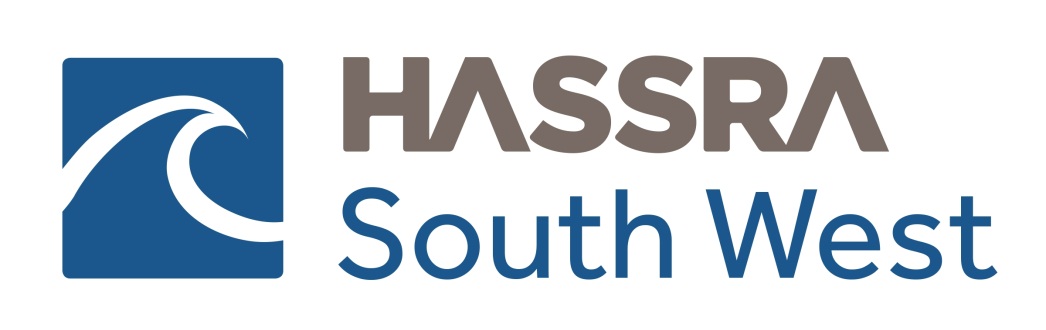 PresidentChairpersonVice ChairpersonJill HarveyDerek ThomasDi GrosseyName:Office:Tel No:E-Mail:Home Address: (Retired members Only)Home Address: (Retired members Only)Details of Event/Activity: (Please provide as much detail as possible)Details of Event/Activity: (Please provide as much detail as possible)Breakdown of Costs: (Please provide full details under each budget heading)Breakdown of Costs: (Please provide full details under each budget heading)Total Funding Requested:£Signed:Date:For Office Use:For Office Use:Received on:Recommendation:Acknowledged on:Amount Awarded: Discussed on:Notified on: